ЗАТВЕРДЖЕНОНаказ Міністерства юстиції України25.11.2022 р.№ 5277	/5ТИПОВА ІНФОРМАЦІЙНА КАРТКАадміністративної послуги з виправлення помилок, допущених у відомостях Єдиного державного реєстру юридичних осіб, фізичних осіб – підприємців та громадських формуваньЦентр надання адміністративних послуг у виконавчому комітеті Литовезької сільської ради(найменування суб’єкта надання адміністративної послуги та/або центру надання адміністративних послуг)№ 3820-19.1.2-22 від 21.11.2022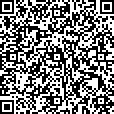 Підписувач Хардіков В'ячеслав В'ячеславовичСертифікат 58E2D9E7F900307B04000000B8E430009F108E00.	Дійсний з 11.01.2021 0:00:00 по 11.01.2023 0:00:002* Після доопрацювання Єдиного державного вебпорталу електронних послуг та/або порталу електронних сервісів, які будуть забезпечувати можливість подання таких документів в електронній форміДиректор Департаментудержавної реєстрації	В’ячеслав ХАРДІКОВІнформація про суб’єкта надання адміністративної послуги та/або центру надання адміністративних послугІнформація про суб’єкта надання адміністративної послуги та/або центру надання адміністративних послугІнформація про суб’єкта надання адміністративної послуги та/або центру надання адміністративних послуг1Місцезнаходження45325, Волинська область, Володимирський район, с. Литовеж, вул. Володимира Якобчука, 112Інформація щодо режиму роботиПонеділок, вівторок, середа: 09.00 -16.30Четвер: 09.00 – 20.00  П’ятниця: 09.00- 15.303Телефон/факс (довідки), адреса електронної пошти та вебсайтlytov-rada@ukr.nethttps://lotg.gov.uaНормативні акти, якими регламентується надання адміністративної послугиНормативні акти, якими регламентується надання адміністративної послугиНормативні акти, якими регламентується надання адміністративної послуги4Закони УкраїниЗакон України «Про державну реєстрацію юридичних осіб, фізичних осіб – підприємців та громадських формувань»5Акти Кабінету Міністрів УкраїниПостанова Кабінету Міністрів України від 04.12.2019 № 1137«Питання Єдиного державного вебпорталу електронних послуг та Реєстру адміністративних послуг»6Акти центральних органів виконавчої влади–Умови отримання адміністративної послугиУмови отримання адміністративної послугиУмови отримання адміністративної послуги7Підстава для отримання адміністративної послугиПовідомлення фізичної особи – підприємця або юридичної особи, які бажають виправити помилки, допущені у відомостях Єдиного державного реєстру юридичних осіб, фізичних осіб – підприємців та громадських формувань, або уповноваженої особи (далі – заявник)8Вичерпний перелік документів, необхідних для отримання адміністративної послугиСЕД АСКОДМіністерство юстиції УкраїниПисьмове повідомлення заявника про виявлення у відомостях Єдиного державного реєстру юридичних осіб, фізичних осіб – підприємців та громадських формувань помилки (описки, друкарської, граматичної, арифметичної помилки);документ, що підтверджує внесення плати за виправлення помилки – у разі допущення її не з вини суб’єкта державної реєстрації;Надаючи повідомлення заявник пред’являє паспорт громадянина України або інший документ, що посвідчує   особу, передбачений Законом України «Про Єдиний державний демографічний реєстр та документи, що підтверджують громадянство України, посвідчують особу чи її спеціальнийстатус».У разі якщо заявником є іноземець або особа без громадянства, документом, що посвідчує особу, є національний, дипломатичний чи службовий паспорт іноземця або інший документ, що посвідчує особу іноземця або особи без громадянства.У разі подання документів представником додатково подається примірник оригіналу (нотаріально засвідчена копія) документа, що засвідчує його повноваження (крім випадку, якщо відомості про повноваження цього представника містяться в Єдиному державному реєстрі)статус».У разі якщо заявником є іноземець або особа без громадянства, документом, що посвідчує особу, є національний, дипломатичний чи службовий паспорт іноземця або інший документ, що посвідчує особу іноземця або особи без громадянства.У разі подання документів представником додатково подається примірник оригіналу (нотаріально засвідчена копія) документа, що засвідчує його повноваження (крім випадку, якщо відомості про повноваження цього представника містяться в Єдиному державному реєстрі)статус».У разі якщо заявником є іноземець або особа без громадянства, документом, що посвідчує особу, є національний, дипломатичний чи службовий паспорт іноземця або інший документ, що посвідчує особу іноземця або особи без громадянства.У разі подання документів представником додатково подається примірник оригіналу (нотаріально засвідчена копія) документа, що засвідчує його повноваження (крім випадку, якщо відомості про повноваження цього представника містяться в Єдиному державному реєстрі)статус».У разі якщо заявником є іноземець або особа без громадянства, документом, що посвідчує особу, є національний, дипломатичний чи службовий паспорт іноземця або інший документ, що посвідчує особу іноземця або особи без громадянства.У разі подання документів представником додатково подається примірник оригіналу (нотаріально засвідчена копія) документа, що засвідчує його повноваження (крім випадку, якщо відомості про повноваження цього представника містяться в Єдиному державному реєстрі)статус».У разі якщо заявником є іноземець або особа без громадянства, документом, що посвідчує особу, є національний, дипломатичний чи службовий паспорт іноземця або інший документ, що посвідчує особу іноземця або особи без громадянства.У разі подання документів представником додатково подається примірник оригіналу (нотаріально засвідчена копія) документа, що засвідчує його повноваження (крім випадку, якщо відомості про повноваження цього представника містяться в Єдиному державному реєстрі)9Порядок та спосіб подання документів, необхідних для отримання адміністративної послугиУ паперовій формі документи подаються заявником особисто або поштовим відправленням.В електронній формі документи подаються з використанням Єдиного державного вебпорталу електронних послуг, а щодо послуг, надання яких зазначений вебпортал не забезпечує, – через портал електронних сервісів*У паперовій формі документи подаються заявником особисто або поштовим відправленням.В електронній формі документи подаються з використанням Єдиного державного вебпорталу електронних послуг, а щодо послуг, надання яких зазначений вебпортал не забезпечує, – через портал електронних сервісів*У паперовій формі документи подаються заявником особисто або поштовим відправленням.В електронній формі документи подаються з використанням Єдиного державного вебпорталу електронних послуг, а щодо послуг, надання яких зазначений вебпортал не забезпечує, – через портал електронних сервісів*У паперовій формі документи подаються заявником особисто або поштовим відправленням.В електронній формі документи подаються з використанням Єдиного державного вебпорталу електронних послуг, а щодо послуг, надання яких зазначений вебпортал не забезпечує, – через портал електронних сервісів*У паперовій формі документи подаються заявником особисто або поштовим відправленням.В електронній формі документи подаються з використанням Єдиного державного вебпорталу електронних послуг, а щодо послуг, надання яких зазначений вебпортал не забезпечує, – через портал електронних сервісів*10Платність (безоплатність) надання адміністративної послугиЗа виправлення помилки у відомостях Єдиного державного реєстру юридичних осіб, фізичних осіб – підприємців та громадських формувань, допущеної не з вини суб’єкта державної реєстрації, справляється адміністративний збір у розмірі 30 відсотків адміністративного збору, встановленого частиною першою статті 36 Закону України «Про державну реєстрацію юридичних осіб, фізичних осіб – підприємців та громадських формувань»За виправлення помилки у відомостях Єдиного державного реєстру юридичних осіб, фізичних осіб – підприємців та громадських формувань, допущеної не з вини суб’єкта державної реєстрації, справляється адміністративний збір у розмірі 30 відсотків адміністративного збору, встановленого частиною першою статті 36 Закону України «Про державну реєстрацію юридичних осіб, фізичних осіб – підприємців та громадських формувань»За виправлення помилки у відомостях Єдиного державного реєстру юридичних осіб, фізичних осіб – підприємців та громадських формувань, допущеної не з вини суб’єкта державної реєстрації, справляється адміністративний збір у розмірі 30 відсотків адміністративного збору, встановленого частиною першою статті 36 Закону України «Про державну реєстрацію юридичних осіб, фізичних осіб – підприємців та громадських формувань»За виправлення помилки у відомостях Єдиного державного реєстру юридичних осіб, фізичних осіб – підприємців та громадських формувань, допущеної не з вини суб’єкта державної реєстрації, справляється адміністративний збір у розмірі 30 відсотків адміністративного збору, встановленого частиною першою статті 36 Закону України «Про державну реєстрацію юридичних осіб, фізичних осіб – підприємців та громадських формувань»За виправлення помилки у відомостях Єдиного державного реєстру юридичних осіб, фізичних осіб – підприємців та громадських формувань, допущеної не з вини суб’єкта державної реєстрації, справляється адміністративний збір у розмірі 30 відсотків адміністративного збору, встановленого частиною першою статті 36 Закону України «Про державну реєстрацію юридичних осіб, фізичних осіб – підприємців та громадських формувань»11Строк надання адміністративної послугиВ день надходження повідомленняВ день надходження повідомленняВ день надходження повідомленняВ день надходження повідомленняВ день надходження повідомлення12Перелік підстав для відмови у наданні адміністративної послугиНе	подано	документ,	що виправлення помилкипідтверджуєвнесенняплатиза13Результат надання адміністративної послугиВиправлення помилки, допущеної у відомостях Єдиного державного реєстру юридичних осіб, фізичних осіб – підприємців та громадських формуваньВиправлення помилки, допущеної у відомостях Єдиного державного реєстру юридичних осіб, фізичних осіб – підприємців та громадських формуваньВиправлення помилки, допущеної у відомостях Єдиного державного реєстру юридичних осіб, фізичних осіб – підприємців та громадських формуваньВиправлення помилки, допущеної у відомостях Єдиного державного реєстру юридичних осіб, фізичних осіб – підприємців та громадських формуваньВиправлення помилки, допущеної у відомостях Єдиного державного реєстру юридичних осіб, фізичних осіб – підприємців та громадських формувань14Способи отримання відповіді (результату)У такий самий спосіб, у який подано повідомленняУ такий самий спосіб, у який подано повідомленняУ такий самий спосіб, у який подано повідомленняУ такий самий спосіб, у який подано повідомленняУ такий самий спосіб, у який подано повідомлення